Assessment of Fish diversity of Tunga River, Karnataka, IndiaA.S. Kumar Naik; Jitendra Kumar; V. Mahesh; S. BenakappaCollege of Fisheries, Karnataka Veterinary, Animal and Fisheries Sciences University, Mangalore – 575002, India. Email: kumarasnaik@rediffmail.com, benakappasarathy@gmail.comAbstract: In the present study, an effort has been made to investigate the fish resources quantitatively by studying the ichthyofaunal biodiversity of Tunga River stretch from Gajanoor fishing village to Kudali of Shivamogga district. Monthly sampling was conducted at three centres during July 2010-June 2012 by using gill nets. A total of 45491 kg fishes from three landing centres were collected and Gondichatnalli recorded maximum followed by Shivamogga and Honnapura. The most abundant fish species was Calta catla (28%) followed by Labeo rohita (17%) and Clarias gariepinus (11%). During present investigation a total of 37 species belonging to 11 families and 4 orders were recorded. The order Cypriniformes found to be dominant with 23 fish species followed by Siluriformes 11 species and Perciformes 2 species. Although, 37 species were recorded, the family Cyprinidae recorded 19 fish species (51.35%) followed by Bagridae, 4 fish species (10.81%) and Claridae with 3 fish species (8.10%) each. The Simpson’s index of diversity (1- Lambda') was highest in Gondichatnalli (0.8802) followed by Shivamogga (0.8580) and Honnapura (0.8523). This indicated the greater fish biodiversity in Gondichatnalli when compared to other two centres. The biomass of fish species was more in Gondichatnalli (S= 36, N=19014) followed by Shivamogga (S =31, N= 14671), and Honnapura (S =37, N= 11806). Further, the other indices such as Pielou's evenness (J’), Shannon H'(loge) and Simpson 1- Lambda' were also used to assess the richness of biodiversity of all the three fish landing centres. In this study an attempt has been made to evaluate the ichthyofaunal diversity in the region and suggests mitigating measures. [A.S. Kumar Naik; Jitendra Kumar; V. Mahesh; S. Benakappa. Assessment of Fish diversity of Tunga River, Karnataka, India. Nat Sci 2013; 11(2):82-87]. (ISSN: 1545-0740). http://www.sciencepub.net/nature. 16.Keywords: Assessment, Fish diversity, Tunga River, Karnataka.Introduction	Biodiversity is manifested at all levels of bio-organization i.e. from cell to ecosystem and refers to enumerable kinds of living organisms inhabiting terrestrial, marine and freshwater ecosystems (Ambasht et al., 1994). Ichthyofaunal diversity refers to variety of fish species depending on context and scale; it could refer to alleles or genotypes within of life forms within a fish community and to species or life forms across aqua regimes (Burton et al., 1992).  About 21,723 living species of fish have been recorded in the world of these 8,411 are freshwater species and 11,650 are marine forms. India is one of the mega biodiversity countries in the world and occupies the ninth position in terms of freshwater mega biodiversity (Mittermeier and Mitemeir, 1997). In India there are 2,500 species of fishes of which 930 live in freshwater and 1,570 are marine (Kar et al., 2003). Studies of spatial and temporal patterns of diversity, distribution and species composition of freshwater fishes are useful to examine factors influencing the structure of the fish community (Galactos et al., 2004). The distribution and composition of the fish species in each habitat were closely associated with various factors such as the availability of food, breeding sites, water current, depth, topography and physic-chemical properties of water (Harris, 1995). Fish species are also an important indicator of ecological health. The abundance and health of fish will show the health of water bodies (Hamzah, 2007). The damming of rivers and streams is often implicated as a cause for fish population decline and local extinction of freshwater fish (Christopher et al., 2001). However, with the increased recognition of the importance of the indigenous aquatic biodiversity and inherent ecological processes (Leal et al., 2005), rigorous examination of impoundment on smaller rivers and streams is needed. Biodiversity is essential for stabilization of ecosystem protection overall environmental quality for understanding intrinsic worth of all species on the earth (Ehrlich and Wilson, 1991). Positive correlations between biomass production and species abundance have been recorded by various earlier workers (Nikolosky, 1978). As per economic importance and scope of fish and fisheries especially in Karnataka, it is natural to study the distribution and availability of fish from fresh water. Human activities such as modification of the environment, harvesting and culture and effects of modernization have contributed to the pollution of water bodies which serve as habitat for fishes (Tiwari, 2011 and Zhang et al., 2011). These activities have resulted in damage to the genetic resources of aquatic organisms. That includes modification of environment, harvesting and culturing of aquatic resources for food or other uses (FAO, 1985; Nelson and Soule, 1987). Physical and chemical changes culminate in new environmental conditions that can result in permanent alterations of biological communities (Karr, 1981 and Li et al., 1987). Reducing abundance of reproducing individuals results in increased rates of inbreeding and reduced genetic drift and thus increases the potential for further loss (Gall, 1987). Tunga River is one of the important rivers in Karnataka that need serious attention in its management and conservation of fishery resources.  Detailed studies on this river are still lacking. It is partly for this reason that we were inspired to conduct the current study on Gajanoor- Kudali section of Tunga River so as to determine the current conditions of the fish fauna of the river.Material and MethodsStudy area	This study was performed in the catchment area of the Tunga River. This river rises in the Western Ghats near Samse in the Karnataka state and flow about 150 Km, before joining the river Bhadra near Kudali. This study was conducted at the Gajanoor-Kudali section of Tunga River viz., Honnapura (A), Shivamogga (B) and Gondichatnalli (C) (Figure 1). The section is only small part of the river with length of about 40 km. Fish were sampled monthly at three sampling stations set up in the study section of the river. Fish samples were collected for two years from July, 2010 to June, 2012. Fish sampling was conducted using gill nets (mesh size measuring 30, 45, 50 and 60 mm) at all the three centres. 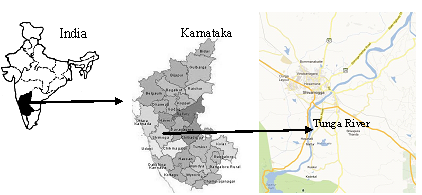 Figure 1: Location of the study area2.2 Identification of fish species	All fish caught were identified to species level using standard taxonomic viz. Fishes of India, FAO identification sheets, ITIS (Integrated Taxonomic Information System) standard report (http://www.itis.gov), Fish Base (http://fishbase.org) and other reference books. 2.3 Diversity indices 	The diversity of fishes was calculated by Shannon- Weiner and Pielou's evenness indices. Since individual size of fish species differed greatly, the indices are expressed in terms of biomass and not in terms of number of individuals. Hill's abundance was used to examine the variation in the number of dominant species. Species richness was calculated by Margalef's index. The similarity in species composition was studied by calculating the Bray-Curtis Coefficient. However, all the diversity indices were done by using the PRIMER V.6 analytical package developed by Plymouth Marine Laboratory, U.K.Results	The result of the present study revealed the occurrence of 37 fresh water fish species belonging to 4 orders. The order Cypriniformes was dominant with 23 fish species followed by order Siluriformes 11, Perciformes 2, and Symbranchiformes with one fish species. The list of fish species recorded form three fish landing centres are given in Table 1. Although, 37 species were recorded, the Cyprinidae was observed as the dominant family with 19 fish species (51.35%) followed by Bagridae, 4 fish species (10.81%) and Claridae with 3 fish species (8.10%) each (Fig. 2).	The distribution of fish species is quite variable because of geographical and hydrological conditions. The fish species density, abundance and distribution recorded from three fish landing centres are shown in Table 1. Among the recorded fish species, the high abundance of fish species with maximum availability was Catla catla (12713kg), Murrel the Channa striatus (1111Kg), the Cat fish Clarias gariepinus (5017 kg) and Ompok pabda (1304 kg). The highest abundance of fish Catla catla followed by Labeo rohita, Clarias gariepinus, Cirrhinus mrigal, Cyprinus carpio nudus, Clarias batrachus, Oreochroms niloticus, Ctenopharhyngodon idella, Ompok pabda, Oreochromis mossambicus, Cyprinus carpio specularis, Channa striatus, Ompok bimaculatus, and Labeo calbasu were recorded in all the sites. Fish species such as Tor sp. (Juveniles), Puntius ticto, Puntius vittatus, Puntius dobsoni, Labeo gonius, Noemacheilus rupelli, Puntius filamentosus, Rasbora danioconius, Silonia silondia, Garra gotyla, Rita pavimentata, Puntius sarana, Labeo bata and Hypophthalmichthys molitrix were recorded in larger quantities.	Among Cypriniformes, the Cyprinidae contribute (51.35%) represented with Catla catla, Labeo rohita, L. calbasu, L. fimbriatus, L. bata, L. gonius, Cirrhinus mrigal, Cyprinus carpio nudus, C. carpio specularis, C. carpio communis, Ctenopharhyngodon idella, Hypophthalmichthys molitrix, Puntius sarana, P. filamentosus, P. dobsoni, P. vittatus, P.ticto, Tor sp., Garra gotyla. The Genus Labeo and Puntius represented by 5 species in each followed by Genus Cyprinus. The other families like Cichlidae, Rasboridae, Balitoridae contributing 5.4%, 2.7%, and 2.7% respectively to the total fish species (Fig. 2).	The order Siluriformes contributed 11 fish species, among them the family Bagridae contributed 10.8% followed by Claridae (8.1%), Siluridae (5.41%), Schilbeidae and Loricardiidae (2.7%) each to the total fish species. The order Perciformes contributed 2 fish species, among them the family Channidae contributing 5.4% to the total fish species and the order Symbranchiformes contributed one fish species with family Mastacembalidae contributing 2.7% to the total fish species (Fig. 2).Table: 1. Fish catch data (in Kg) of Tunga RiverFigure 2: Diagrammatic representations of the % number contribution of each familyThe species richness, abundance and biodiversity indices in all the three sites are shown in Table 2.  In line with the higher number of species and their abundance, Shannon diversity H’ (loge) was more in fish landing centre C (2.601) than in other two centres A (2.508), and B (2.455). The Pielou's evenness (J’) of the species was also more in C (0.725). However, Margalef’s species richness (d) showed clear differences between the centres. Further the number of dominant species (N2) was more in C.	The similarity in species composition and abundance among centres was in the range of 314.48 -780.88 (Table 3). Overall the quantity of fish landings was more in C (N= 19014) followed by B (N= 14671), A (N= 11806) and the species richness (d) was more in C (3.5522) (Table 2). This indicated the greater fish biodiversity in C when compared to other two fish landing centres. The fish species richness, abundance and biodiversity indices in all the three sites are shown in Table 2 & 3. Discussion		The overall diversity of fish (37 fish species) found in the present study was considerably higher than the number of species (33) reported from river Bhadra (Thirumala et al 2011). Ahirrao and Mane (2000) recorded 32 fish species belonging to 25 genera, 8 families and 2 orders from fresh waters of Parbhani district of Maharashtra state and Sakhare (2001) recorded 23 fish species belonging to 7 orders in Jawalgaon reservoir in Solapur district. Hiware and Pawar (2006) recorded 43 fish species from Nath Sagar dam, Pathan, in Aurangabad district. In a study from neighboring state of Andhra Pradesh  Savalla Murli Krishna and Piska (2006) recorded 31 fish species from secret lake Durgamcheruvu, Ranga Reddy district near Hyderabad. 	The present study of fish fauna in Tunga River showed that most of the fish species recorded were widely distributed in the streams and rivers of Western Ghats and the present investigation reveals that Cyprinid fishes are found to be the more dominant group than others. Wilson (1988) pointed out that changes in habitat caused due to dam construction often limit the migratory fish fauna to the upper reaches of the river. This view indicated that the upstream river stretch and its tributaries could play an important role in survival of indigenous fish fauna. The native fishermen opined that the indigenous carnivorous fishes like Wallago attu, Channa marulius, Heteropneustes fossilis, and more importantly Ompok bimaculatus are becoming rare in the river. Similar situation is reported in Linganamkki reservoir (Sreekantha and Ramachandra, 2005). The considerable quantity of Indian major carp such as Catla catla, Labeo rohita and Cirrhinus mrigal were recorded in all the three landing centres. 	The Clarias gariepinus has an immense impact on the indigenous species competing for space and food resulting in decline of indigenous fish stock. The department has banned the introduction of this species under the guidelines given by Govt. of India. This species also called as African cat fish and with the introduction of this species, some water bodies are found to be completely devoid of all the indigenous fish fauna as they devour the aquatic animals of all kinds without sparing any one. The highly carnivorous African cat fish which is illegally introduced to the aquatic system of India caused severe damage to indigenous fish fauna. The union agriculture ministry has ordered killing of these fishes en masse and preventing further culture of these fishes (Biju Kumar, 2000) but this order did not have any impact as it lacked any specific guidelines to destroy this fish. The intensive stocking of advanced fingerlings under National Fisheries Development Board and the Department of fisheries Karnataka helped in improvement of Indian major carp landings. Considerable landing of Oreachromis massambicus in three landing centres were recorded and according to local fishermen, the catch of Tilapia is increasing over the years. Due to the least demand for this fish in local markets, fishermen treat this fish as an unwanted catch. Scientifically, this fish is regarded as a hardy, territorial and a powerful competitor in nature. Ecologically, these fishes have adverse effect on the fish diversity. Fishermen reported that the maximum weight that this fish can attain is 1.0kg in Tunga river. Although they were never officially promoted by any agency but they are now found in all types of waters of the state. 	The present study largely focuses on species richness and diversity of Tunga River. It is apparent that concentration of fish biodiversity is a major issue facing the region and it is in direct conflict with the rapid development activities taking place in the watersheds, including those related to aquaculture. There is a need to formulate sustainable strategies to save fish community of this river system as a whole. Being important river of Western Ghats, Tunga River supports variety of fish fauna. Each species often consists of several indigenous groups with a distinct genetic makeup. There could be uncertainties with all scientific endeavors to monitor abundance and productivity of stocks and the underlying causes. Further, there are uncertainties with regard to climate change, aquatic ecosystem productivity, predation and fishing pressure. Fishery resources at the river were being over-exploited and this was evidenced by low catches observed by fishermen during the course of the study. There are two declared fish sanctuaries for the protection and conservation of important fish species of the river viz. Chibbalagudde in the Tirthahalli taluka and Matturu in the Shivamogga taluka for further strengthening of the conservation measures of this system. Aknowledgement	The authors are thankful to the Department of Fisheries, Govt. of Karnataka and the Fishermen co-operative society, Gondichatnalli, Shivamogga for constant support and valuable suggestions throughout the investigation. References Ambasht RS, Srivastava AK, Ambasht NK. Conserving the bio diversity of India: An ecological approach. Indian Forester 1994:120(9):791-798.A Biju Kumar. Exotic fishes and Fresh water fish diversity. ZOOS’ Print Journal Volume XV. 2000:11:pp.365Ahirrao SD, Mane AS. The diversity of ichthyofauna, taxonomy and fisheries from some fresh waters of Parbhani district (MS). Journal of Aquatic Biology. 2000:15 (1&2), 40-43.Burton PJ, AE Balisky, LP Coward, SG Cumming, DD Kneshwaw. The value of managing biodiversity. The Forestry Chronicle 1992: 68(2): 225-237.Christopher AT, Knouft JH, Hiland TM. Consequences of stream impoundment on fish communities in a small North American drainage. Regulated Rivers: Research & Management. 2001:17:p.687-698.Ehrlich PR, EO Wilson. Biodiversity studies science and policy. Sci. 1991:253: 758-762.Food and Agriculture Organization (FAO). Feature poor fishing communities. Rich harvest. Paper No. WFD/1/86. FAO, Rome, Italy. 1985Galactos K, Barriga-Salazar R, Stewart DJ. Seasonal and habitat influences on fish communities within the lower Yasuni River basin of the Ecuadorian Amazon. Environmental Biology of Fishes. 2004: 71, 33–51.Gall GAE. Inbreeding. In: Population Genetics and Fisheries Management (Ryman N, Utter F, eds). University of Washington Press, Seattle, USA. 1987: 47- 80Hamzah N. Assessment on water quality and biodiversity within Sungai Batu Pahat. Master of thesis. Universiti Teknologi Malaysia. 2007:124 pp.Harris JH. The use of fish in ecological assessments. Australian Journal of Ecology. 1995:20. 65-80pp.Hiware CJ, Pawar RT. Ichthyofauna of Paithan Reservoir (Nath Sagar dam) in Aurangabad district of Marathwada region Maharashtra. Ecology and Environment, APH Publishing Corporation New Delhi. 2006Kar DA, Kumar, C Bohra, LK Sigh, (Eds). Fishes of Barak drainage, mizoram and Tripura; In: Environment, pollution and management, APH publishing corporation, New Delhi, 2003:604: 203-211.Karr JR. Assessment of biotic integrity using fish communities. Fisheries, 1981: 6: 21-27Leal IR, Silva JMC, Tabarelli M, Lacher TE, JR. Changing the course of biodiversity conservation in the Caatinga of northeastern Brazil. Conservation Biology. 2005:19(3):p.701-706.Li S, Weimen L, Changdie P. A genetic study of the growth performance of silver carp from Chiangjiang and Zhujiang rivers. Aquaculture, 1987:65: 93-104Mittermeier RA, CG Mitemeir. Megadiversity Earth’s biologically wealthiest Nation. In mc Allister, D.E. A Lttamiltion and B. Harvery (Eds). Global S.V. Rankhamb /Rec Res Sci Tech 3 (2011) 11-1313 fresh water Biodiversity sea wind Cemex, Mexico city,” 1997: pp:1-140.Nelson K, Soule M. Genetical conservation of exploited fishes. In: Population Genetics and Fisheries Management (Ryman N, Utter F, eds). University of Washington Press, Seattle, USA 1987: 345–368Nikolosky GV. The ecology of fishes. T.F.H publications USA. 1978:pp: 352.Sakhare V.B. Ichthyofauna of Jawalgaon reservoir in the Solapur disrtrict (MS), Journal of Aquatic Biology. 2001:16 (1&2) , 31-33.Savalla Murlikrishna, Piska. Journal of Aquatic Biology. 2006:1, 77-79.Sreekantha, TV Ramachandra. Fish Diversity in Linganamakki Reservoir Sharavathi River Eco. Env. & Cons.  2005:11 (3-4) : pp. (337-348)Thirumala S, Kiran BR, Kantaraj GS. Fish diversity in relation to physic-chemical characteristics of Bhadra river of Karnataka, India. Advances in Applied Science Research, 2011, 2 (5):34-47.Tiwari RN. Assessment of groundwater quality and pollution potential of Jawa Block Rewa District, Madhya Pradesh, India. Proceedings of the International Academy of Ecology and Environmental Sciences, 2011:1(3-4): 202-212.Wilson EO. The current state of Biological Diversity. In Wilson,E.O.(ed.)Biodiversity, National Academy Press, Washington. USA. 1988.Zhang WJ, Jiang FB, Ou JF. Global pesticide consumption and pollution: with China as a focus. Proceedings of the International Academy of Ecology and Environmental Sciences, 1(2): 125-144Amoah DC. 1988. Resource Identification and Zoning of the Owabi wildlife Sanctuary (Unpublished Thesis). KNUST, Kumasi, Ghana. 2011.1/2/2013Sl. No.Fish speciesFamily/OrdersSampling CentreSampling CentreSampling CentreA (Honnapura)B (Shivamogga)C (Gondichatnalli)CYPRINIFORMESCYPRINIFORMESCYPRINIFORMESCYPRINIFORMESCYPRINIFORMES1Catla catla (Hamilton,1822)Cyprinidae3675432647122Labeo rohita (Hamilton,1822)Cyprinidae2152256130183Labeo calbasu (Hamilton,1822)Cyprinidae1283312174Labeo finbriatus (Hamilton,1822)Cyprinidae1231561845Labeo bata (Hamilton,1822)Cyprinidae5263326Labeo gonius (Hamilton,1822)Cyprinidae120147Cirrhinus mrigal (Hamilton,1822)Cyprinidae5937189258Cyprinus carpio nudus (Linnaeus, 1758)Cyprinidae5277618129Cyprinus carpio specularis (Linnaeus, 1758)Cyprinidae36248137910Cyprinus carpio communis (Linnaeus, 1758)Cyprinidae49822031411Ctenopharhyngodon idella (Valenciennes,1844)Cyprinidae32541361012Hypophthalmichthys molitrix(Valenciennes,1844)Cyprinidae67127113Puntius sarana (Hamilton,1822)Cyprinidae5406114Puntius filamentosus (Hamilton,1822)Cyprinidae1371815Puntius dobsoni (Hamilton,1822)Cyprinidae123416Puntius vittatus (F. Day, 1865)Cyprinidae34817Puntius ticto (Hamilton,1822)Cyprinidae50918Tor sp. (Juveniles)Cyprinidae80019Garra gotyla (Gray, 1830)Cyprinidae2804620Rasbora danioconius (Hamilton,1822)Rasboridae9142121Oreochromis mossambicus (Peters 1852)Cichlidae16867145022Oreochromis niloticus (Linnaeus, 1758)Cichlidae49151837123Noemacheilus rupelli (Sykes 1839)Balitoridae11023SILURIFORMESSILURIFORMESSILURIFORMESSILURIFORMESSILURIFORMES24Sperata aor  (Hamilton-Buchanan,1822)Bagridae855613125Sperata seenghala (Sykes,1839)Bagridae9718724026Mystus cavasius (Hamilton, 1822Bagridae483412627Rita pavimentata (Valenciennes 1840)Bagridae26213428Ompok bimaculatus (Bloach,1794)Siluridae17831441529Ompok pabda (Hamilton 1822)Siluridae2349098030Silonia silonda (Hamilton, 1822)Schilbeidae26171331Wallago attu (Bloach&Schneider,1801)Claridae18923324532Clarias batrachus (Linnaeus,1758)Claridae45641571633Clarias gariepinus  (Burchell, 1822)Claridae7991561265734Hypostomus plecostomus (Linnaeus, 1758)Loricardiidae632876PERCIFORMESPERCIFORMESPERCIFORMESPERCIFORMESPERCIFORMES35Channa striatus (Bloch,1793)Channidae17921371936Channa gachua (Ham, 1822)Channidae62176239SYMBRANCHIFORMESSYMBRANCHIFORMESSYMBRANCHIFORMESSYMBRANCHIFORMESSYMBRANCHIFORMES37Mastacembalus armatus (Lacepede,1800)Mastacembalidae4867124Total (Kg)Total (Kg)Total (Kg)118061467119014Table: 2. The centre wise diversity indices of finfish in Tunga RiverTable: 2. The centre wise diversity indices of finfish in Tunga RiverTable: 2. The centre wise diversity indices of finfish in Tunga RiverTable: 2. The centre wise diversity indices of finfish in Tunga RiverTable: 2. The centre wise diversity indices of finfish in Tunga RiverTable: 2. The centre wise diversity indices of finfish in Tunga RiverTable: 2. The centre wise diversity indices of finfish in Tunga RiverTable: 2. The centre wise diversity indices of finfish in Tunga RiverTable: 2. The centre wise diversity indices of finfish in Tunga RiverFish Landing CentresSpeciesQuantity (Kg)Species RichnessPielou's evennessShannonSimpsonHills abundanceHills abundanceSNDJ'H' (loge)1- Lambda'N1N2A37118062.83940.6942.5080.852312.2816.768B31146713.12710.7112.4550.858011.6557.041C36190143.55220.7252.6010.880213.4858.344Table: 3 - Bray - Curtis similarities for Fish catch data of Tunga RiverTable: 3 - Bray - Curtis similarities for Fish catch data of Tunga RiverTable: 3 - Bray - Curtis similarities for Fish catch data of Tunga RiverTable: 3 - Bray - Curtis similarities for Fish catch data of Tunga RiverCentresABCA---B777.81--C314.48780.88-